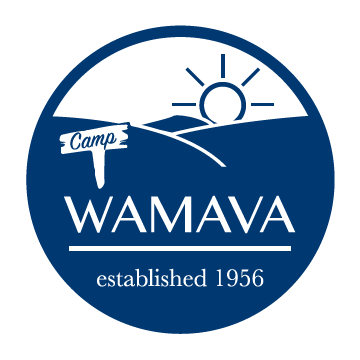 -Adult volunteers are needed each week as Kitchen Assistants, Bible Program Facilitators, and Nurses. -All volunteers will be subject to a background check. -All volunteers MUST attend one of our Zoom training sessions in order to be selected. We will schedule multiple Zoom sessions in early Spring.Please email completed application as a PDF or Word attachment to: director@wamava.comContact InformationContact InformationName:Email:Phone:Church Congregation:Desired Position:(_) Kitchen Assistant  (_) Bible Program  (_) Camp NurseNumber of people staying with you:Week of Availability to VolunteerIf more than one week available, rank by preference (1 = highest)Week of Availability to VolunteerIf more than one week available, rank by preference (1 = highest)Week 1 (Jun 18 – Jun 24); Grades 3,4,5,6(_)Week 2 (Jun 25 – Jul 1); Grades 3,4,5,6(_)Week 3 (Jul 2 – Jul 8); Grades 5,6,7(_)Week 4 (Jul 9 – Jul 15); Grades 7,8,9(  )Week 5 (Jul 16 – Jul 22); Grades 8,9,10(  )Week 6 (Jul 23 – Jul 29); Grades 11,12, 2023 HS Grads(  )Special Requests